МОЛОДОЙ СЕМЬЕ –                                ДОСТУПНОЕ ЖИЛЬЕ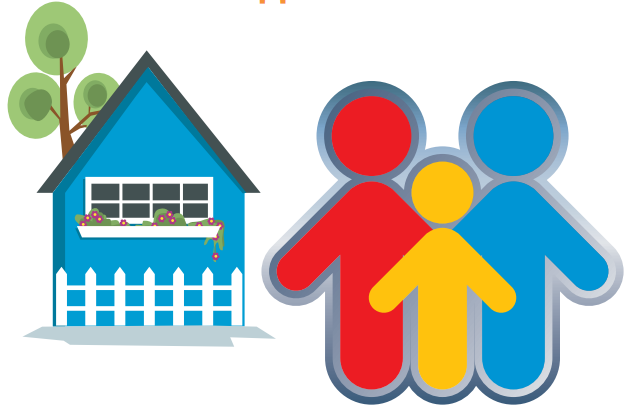 Памятка участника подпрограммы «Содействие в обеспечении жильём молодых семей» Муниципальной программы «Доступное и комфортное жилье на территории муниципального образования Чукотский муниципальный район на 2017 -2019 годы»ОБЕСПЕЧЕНИЕ ЖИЛЬЕМ МОЛОДЫХ СЕМЕЙ:УСЛОВИЯ, МЕХАНИЗМ И ВОПРОСЫС 2007 года в Чукотском районе реализуется подпрограмма "Обеспечение жильем молодых семей" Федеральной целевой программы "Жилище". Подпрограмма «Содействие в обеспечении жильём молодых семей» Муниципальной программы «Доступное и комфортное жилье на территории муниципального образования Чукотский муниципальный район на 2017 - 2019 годы» утверждена Постановлением администрации муниципального образования Чукотский муниципальный район 21.11.2016 года №346. Учет демографических показателей является важнейшим фактором при формировании государственной политики экономического развития страны. Демографическая ситуация в Российской Федерации характеризуется сокращением численности населения. Уменьшение населения страны, начавшееся в конце прошлого века, продолжается на фоне снижения рождаемости.В результате проводимых в стране социологических исследований были выявлены основные причины, по которым молодые семьи не желают заводить детей. В подавляющем большинстве случаев это отсутствие перспектив улучшения жилищных условий и низкий уровень доходов.Неудовлетворительные жилищные условия оказывают особенно отрицательное влияние на репродуктивное поведение молодой семьи. Вынужденное проживание с родителями одного из супругов снижает уровень рождаемости и увеличивает количество разводов среди молодых семей. Установлено, что средний размер семей, занимающих отдельную квартиру или дом, значительно выше, чем семей, которые снимают квартиру или проживают в общежитии.Молодые семьи, как правило, не располагают накоплениями и имеют меньший доход по сравнению с другими возрастными группами населения, что не позволяет им приобрести жилье за счет собственных средств. Кроме того, молодые семьи объективно нуждаются в большей государственной поддержке, поскольку вынуждены инвестировать часть средств в профессиональную подготовку и приобретение товаров длительного пользования.В связи с этим для улучшения демографической ситуации Чукотского района необходимо, в первую очередь, обеспечить создание условий для решения жилищных проблем молодых семей.Вопрос обеспечения жильем молодых семей приобретает особую актуальность в предстоящем периоде, когда вступают в действие структурные факторы изменения возрастного состава молодежи. К настоящему времени функционирующие ранее механизмы не сохранились, и на текущий момент в районе нет сложившихся устойчивых экономических механизмов государственной поддержки молодых семей с целью обеспечения их жильем. На настоящее время в списках нуждающихся в улучшении жилищных условий по месту жительства в муниципальном образовании Чукотский  муниципальный район значится 199 молодых семей.В современных условиях, когда большинство молодых семей не имеет возможности решить жилищную проблему самостоятельно, требуется продуманная и реалистичная политика в отношении оказания государственной поддержки молодым семьям в приобретении жилья, что, в свою очередь, позволит повлиять на репродуктивное поведение молодежи.Для решения данной проблемы требуется участие и взаимодействие органов исполнительной власти Чукотского автономного округа, органа местного самоуправления муниципального образования, что обуславливает целесообразность продолжения программно-целевого метода, поскольку эта проблема:является одной из приоритетных, и ее решение позволит обеспечить улучшение жилищных условий и качества жизни молодых семей;не может быть решена в пределах одного финансового года и требует бюджетных расходов в течение нескольких лет;носит комплексный характер, и ее решение окажет влияние на рост социального благополучия и общее экономическое развитие.Детально рассмотрим условия и механизм реализации подпрограммы.Кто может стать участником подпрограммы1. Участником Подпрограммы может быть молодая семья, в том числе молодая семья, имеющая одного и более детей, где один из супругов не является гражданином Российской Федерации, а также неполная молодая семья, состоящая из одного молодого родителя, являющегося гражданином Российской Федерации, имеющая одного и более детей, соответствующая следующим условиям:1) возраст каждого из супругов либо одного родителя в неполной семье на день принятия органом местного самоуправления решения о включении молодой семьи - участницы Подпрограммы в список претендентов на получение социальной выплаты в планируемом году не превышает 35 лет;2) молодая семья признана нуждающейся в жилом помещении;3) наличие у семьи доходов, позволяющих получить кредит, либо иных денежных средств, достаточных для оплаты расчётной (средней) стоимости жилья в части, превышающей размер предоставляемой социальной выплаты; Под нуждающимися в жилых помещениях понимаются молодые семьи, поставленные на учет в качестве нуждающихся в улучшении жилищных условий до 1 марта 2005 года, а также молодые семьи, признанные органами местного самоуправления по месту их постоянного жительства нуждающимися в жилых помещениях после 1 марта 2005 года по тем же основаниям, которые установлены статьей 51 Жилищного кодекса Российской Федерации для признания граждан нуждающимися в жилых помещениях, предоставляемых по договорам социального найма, вне зависимости от того, поставлены ли они на учет в качестве нуждающихся в жилых помещениях. II. Размер социальной выплаты2. Расчёт размера социальной выплаты производится исходя из размера общей площади жилого помещения, установленного для семей разной численности, количества членов молодой семьи - участницы Подпрограммы и норматива стоимости  общей площади жилья по муниципальному образованию Чукотский муниципальный район, в котором молодая семья включена в список участников Подпрограммы. Норматив стоимости  общей площади жилья по муниципальному образованию Чукотский муниципальный район для расчёта размера социальной выплаты устанавливается органом местного самоуправления, но не выше средней рыночной стоимости  общей площади жилья по Чукотскому автономному округу, определяемой Федеральным агентством по строительству и жилищно-коммунальному хозяйству.3 Размер общей площади жилого помещения, с учетом которой  определяется размер социальной выплаты, составляет:Для семьи численностью 2 человека (молодые супруги или 1 молодой родитель и ребенок) – 42 кв.м.;Для семьи численностью 3 и более человек, включающей помимо молодых супругов 1 и более детей (либо семьи, состоящей из 1 молодого родителя и 2 и более детей) - по 18 кв.м. на 1 человека.4. Расчетная (средняя) стоимость жилья, используемая при расчете размера социальной выплаты, определяется по формуле:СтЖ = Н  х РЖ,где:СтЖ – расчетная (средняя) стоимость жилья, используемая при расчете размера социальной выплаты;Н – норматив стоимости 1 кв. м. общей площади жилья;РЖ – размер общей площади жилого помещения, определяемый в соответствии с п.4.6 настоящего Положения.5. Размер социальной выплаты рассчитывается на дату выдачи свидетельства, указывается в свидетельстве и остается неизменным в течение всего срока его действия.6. Молодой семье – участнице Программы при рождении (усыновлении) ребенка предоставляется дополнительная социальная выплата за счет средств окружного бюджета в размере 5 процентов расчетной (средней) стоимости жилья, исчисленной в соответствии с настоящим Положением, для погашения части расходов, связанных с приобретением (строительством) жилья.Норматив стоимости 1 кв. м общей площади жилого помещения для расчета размера социальной выплаты при формировании списка молодых семей - претендентов на получение социальной выплаты установлена Распоряжением администрации муниципального образования Чукотский муниципальный район от 21.05.2015 года № 323-рг «Об установлении норматива средней рыночной стоимости одного квадратного метра общей площади жилья в населённых пунктах Чукотского муниципального района для предоставления молодым семьям социальных выплат на приобретение (строительство) жилья» в размере 29866,00 рублей.7. Социальная выплата предоставляется в размере не менее:30 процентов расчетной (средней) стоимости жилья, определяемой в соответствии с настоящим Положением, - для молодых семей, не имеющих детей;35 процентов расчетной (средней) стоимости жилья, определяемой в соответствии с настоящим Положением, - для молодых семей, имеющих 1 ребенка или более, а также для неполных молодых семей, состоящих из 1 молодого родителя и 1 ребенка или более.С учетом приведенных данных таблица размеров социальных выплат для молодых семей Чукотского муниципального района выглядит следующим образом.Общая площадь приобретаемого жилого помещения (создаваемого объекта индивидуального жилищного строительства) в расчете на каждого члена семьи, учтенного при расчете размера социальной выплаты, не может быть меньше учетной нормы общей площади жилого помещения, установленной органами местного самоуправления в целях принятия граждан на учет в качестве нуждающихся в жилых помещениях в месте приобретения (строительства) жилья.В сельском поселении Лаврентия:на одного члена семьи из 2-х человек – 15 кв. метров общ. площади;на одного члена семьи из 3-х и более человек – 12 кв. метров общ. площади.В сельском поселении Лорино:на одного члена семьи из 2-х человек – 15 кв. метров общ. площади;на одного члена семьи из 3-х и более человек – 13 кв. метров общ. площади.Молодые семьи - участники Подпрограммы могут привлекать в целях приобретения жилого помещения или строительства индивидуального жилого дома собственные средства, средства материнского (семейного) капитала, а также средства кредитов или займов, предоставляемых любыми организациями и (или) физическими лицами.III. Процедура получения социальной выплатымолодой семьей - участницей подпрограммы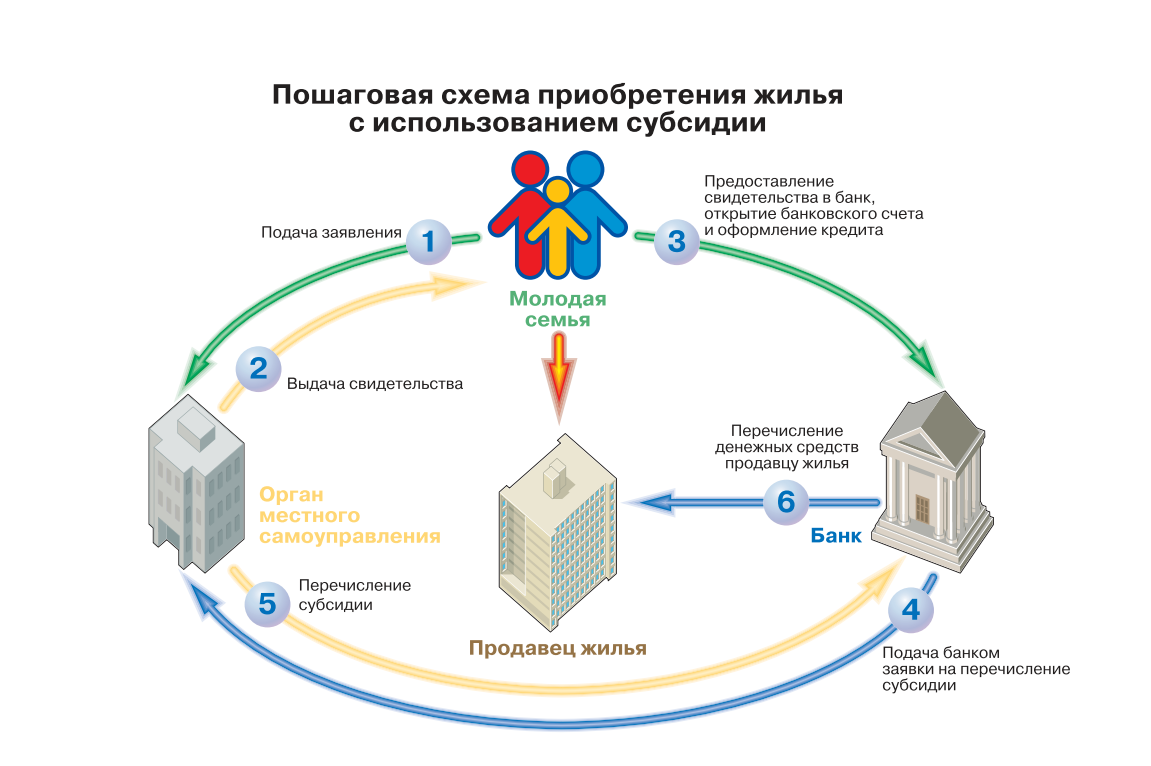 ШАГ 1Для получения свидетельства молодая семья — претендент на получение социальной выплаты в соответствующем году в течение 15 рабочих дней после получения уведомления о необходимости представления документов для получения свидетельства направляет в орган местного самоуправления, по месту своего постоянного жительства следующие документы:заявление по форме согласно приложения 1 к настоящему Положения в двух экземплярах;копии документов, удостоверяющих личность каждого члена семьи;копию свидетельства о браке (на неполную семью не распространяется);документ, подтверждающий признание молодой семьи нуждающейся в улучшении жилищных условий;документы, подтверждающие признание молодой семьи имеющей достаточные доходы либо иные денежные средства для оплаты расчетной (средней) стоимости жилья в части, превышающей размер предоставляемой субсидии;Копии документов, указанных в настоящем пункте, должны быть представлены с предъявлением подлинника документов для сверки. Указанные копии документов заверяются должностным лицом, принимающим документы.Гражданин несет ответственность за достоверность предоставленных документов.ШАГ 2Орган местного самоуправления организует работу по проверке содержащихся в этих документах сведений.Основаниями для отказа в выдаче свидетельства являются нарушение срока представления необходимых документов для получения свидетельства, непредставление или представление не в полном объеме указанных документов, недостоверность сведений, содержащихся в представленных документах, а также несоответствие жилого помещения, приобретенного (построенного) с помощью заемных средств. При вручении свидетельства уполномоченный сотрудник органа местного самоуправления информирует молодую семью о порядке и условиях использования социальной выплаты и  вручает памятку с подробными  разъяснениями под роспись.Примечание: При возникновении у молодой семьи - участницы Подпрограммы обстоятельств, потребовавших замены выданного свидетельства, молодая семья представляет в орган, выдавший свидетельство, заявление о его замене с указанием обстоятельств, потребовавших такой замены, и приложением документов, подтверждающих эти обстоятельства  (при наличии).К указанным обстоятельствам относятся утрата (хищение) или порча свидетельства, а также уважительные причины, не позволившие молодой семье представить свидетельство в банк в установленный срок.В течение 30 дней с даты получения заявления орган, выдававший свидетельство, выдает новое свидетельство, в котором указывается размер социальной выплаты, предусмотренный в замененном свидетельстве, и срок действия, соответствующий оставшемуся сроку действия.ШАГ 3Социальная выплата предоставляется владельцу  свидетельства в безналичной форме путем зачисления соответствующих средств на его банковский счет, открытый в банке, на основании заявки банка на перечисление бюджетных средств.Владелец свидетельства о праве на получение социальной выплаты в течение 1 месяца с даты его выдачи сдает свидетельство в банк.Примечание: Свидетельство о праве на получение социальной выплаты, представленное в банк по истечении месячного срока с даты его выдачи, банком не принимается. По истечении этого срока владелец свидетельства о праве на получение социальной выплаты вправе обратиться в орган местного самоуправления, выдавший свидетельство, с заявлением о его замене.Банк проверяет соответствие данных, указанных в свидетельстве, данным, содержащимся в документе, удостоверяющем личность владельца свидетельства, а также своевременность представления свидетельства в банк.Банк заключает с владельцем свидетельства о праве на получение социальной выплаты договор банковского счета и открывает на его имя банковский счет для учета средств, предоставленных в качестве социальной выплаты. В случае выявления несоответствия данных, указанных в свидетельстве данным, содержащимся в документах, банк отказывает в заключении договора банковского счета и возвращает свидетельство его владельцу.Примечание: В договоре банковского счета оговариваются основные условия обслуживания банковского счета, порядок взаимоотношения банка и владельца свидетельства о праве на получение социальной выплаты, на чье имя открыт банковский счет (далее - распорядитель счета), а также порядок перевода средств с банковского счета. В договоре банковского счета может быть указано лицо, которому доверяется распоряжаться указанным счетом, а также условия перечисления поступивших на банковский счет распорядителя счета средств.Договор банковского счета заключается на срок, оставшийся до истечения срока действия свидетельства, и может быть, расторгнут в течение срока действия договора по письменному заявлению распорядителя счета. В случае досрочного расторжения договора банковского счета (если на указанный счет не были зачислены средства, предоставляемые в качестве субсидии), банк выдает распорядителю счета справку о расторжении договора банковского счета без перечисления средств социальной выплаты. Свидетельство, сданное в банк, после заключения договора банковского счета его владельцу не возвращается.Для оплаты приобретаемого жилого помещения или строительства индивидуального жилого дома, распорядитель счёта представляет в банк договор банковского счёта, договор на жилое помещение, свидетельство о государственной регистрации права собственности на приобретаемое жилое помещение и документы, подтверждающие наличие достаточных средств для оплаты приобретаемого жилого помещения в части, превышающей размер предоставляемой социальной выплаты.В договоре на приобретение жилого помещения или строительство индивидуального жилого дома указываются реквизиты свидетельства (серия, номер, дата выдачи, орган, выдавший свидетельство) и банковского счёта (банковских счётов), с которого будут осуществляться операции по оплате приобретаемого жилого помещения или строительства индивидуального жилого дома на основании этого договора, а также определяется порядок уплаты суммы, превышающей размер предоставляемой социальной выплаты.Примечание: приобретаемое жилое помещение (создаваемый объект индивидуального жилищного строительства) оформляется в общую собственность всех членов молодой семьи, указанных в свидетельстве.ШАГ 4Банк в течение 5 рабочих дней с даты получения документов осуществляет проверку содержащихся в них сведений. В случае вынесения банком решения об отказе в принятии договора купли-продажи жилого помещения, документов на строительство, справки об оставшейся сумме паевого взноса либо об отказе от оплаты расходов на основании этих документов или уплаты оставшейся части паевого взноса распорядителю счета вручается в течение 5 рабочих дней с даты получения указанных документов соответствующее уведомление в письменной форме с указанием причин отказа. При этом документы, принятые банком для проверки, возвращаются.Оригиналы договора купли-продажи жилого помещения, документов на строительство, справки об оставшейся части паевого взноса хранятся в банке до перечисления средств лицу, указанному в них, или до отказа от такого перечисления и затем возвращаются распорядителю счета.Банк в течение 1 рабочего дня после вынесения решения о принятии договора купли-продажи жилого помещения, документов на строительство, справки об оставшейся части паевого взноса направляет в орган местного самоуправления заявку на перечисление бюджетных средств в счет оплаты расходов на основе указанных документов или уплаты оставшейся части паевого взноса.ШАГ 5Управление в течение 5 рабочих дней с даты получения от банка заявки на перечисление средств из бюджета муниципального образования Чукотский муниципальный район на банковский счет проверяет ее на соответствие данным о выданных свидетельствах и при их соответствии перечисляет средства, предоставляемые в качестве социальной выплаты, банку. При несоответствии данных перечисление указанных средств не производится, о чем Управление в указанный срок письменно уведомляет банк.Перечисление средств с банковского счета лицу, в пользу которого распорядитель счета должен осуществить платеж, осуществляется в безналичной форме в течение 5 рабочих дней со дня поступления средств из бюджета муниципального образования Чукотский муниципальный район для предоставления социальной выплаты на банковский счет.ШАГ 6Социальная выплата считается предоставленной участнику Подпрограммы с даты исполнения банком распоряжения распорядителя счёта о перечислении банком зачисленных на его банковский счёт средств в счёт оплаты приобретаемого жилого помещения или строительства индивидуального жилого дома, оплаты первоначального взноса при получении жилищного кредита, в том числе ипотечного, или займа на приобретение жилого помещения или строительство индивидуального жилого дома, договора с уполномоченной организацией, погашения основной суммы долга и уплаты процентов по ипотечным жилищным кредитам или займам на приобретение жилья или строительство индивидуального жилого дома, полученным до 1 января 2011 года, либо уплаты оставшейся части паевого взноса члена кооператива.Перечисление указанных средств является основанием для исключения органом местного самоуправления молодой семьи - участницы Подпрограммы из списков участников Подпрограммы.В случае если владелец свидетельства о праве на получение социальной выплаты по какой - либо причине не смог в установленный срок действия этого свидетельства воспользоваться правом на получение выделенной ему социальной выплаты, он предоставляет в орган местного самоуправления, выдавший свидетельство, справку о закрытии договора банковского счета без перечисления средств социальной выплаты и сохраняет право на улучшение жилищных условий, в том числе на дальнейшее участие в подпрограмме на общих основаниях.IV. Вопросы ответыЧто нужно сделать молодой семье, чтобы стать участником Программы?Для участия в Подпрограмме в целях использования социальной выплаты в молодая семья подает в орган местного самоуправления по месту жительства следующие документы:1) заявление по форме в двух экземплярах (один экземпляр возвращается заявителю с указанием даты принятия заявления и приложенных к нему документов);2) копии документов, удостоверяющих личность каждого члена семьи;3) копию свидетельства о браке (на неполную семью не распространяется);4) документ, подтверждающий признание молодой семьи нуждающейся в жилом помещении;5) документы, подтверждающие признание молодой семьи как семьи, имеющей доходы, позволяющие получить кредит, либо иные денежные средства для оплаты расчетной (средней) стоимости жилья в части, превышающей размер предоставляемой социальной выплаты.Копии документов, указанных в настоящем пункте, должны быть представлены с предъявлением подлинника для сверки и заверены уполномоченным сотрудником органа местного самоуправления, принимающим документы.Гражданин несет ответственность за достоверность представленных сведений.Хватит ли субсидии на покупку квартиры или придется доплатить?Субсидия покрывает только часть средств необходимых для покупки жилья, недостающую часть необходимо будет доплатить из собственных или заемных средств.На приобретение какого жилья можно получить деньги по этой Программе?Распорядитель счета имеет право использовать социальную выплату для приобретения у любых физических и (или) юридических лиц жилого помещения, как на первичном, так и на вторичном рынке жилья, или строительства индивидуального жилого дома, отвечающего установленным санитарным и техническим требованиям, благоустроенных применительно к условиям населенного пункта на территории Чукотского автономного округа, выбранного для постоянного проживания, в котором приобретается (строится) жилое помещение.Приобретаемое жилое помещение или строительство индивидуального жилого дома должно находиться (осуществляться) на территории Чукотского автономного округа.Общая площадь приобретаемого жилого помещения или строительства индивидуального жилого дома в расчете на каждого члена молодой семьи, учтенного при расчете размера социальной выплаты, не может быть меньше учетной нормы общей площади жилого помещения, установленной органами местного самоуправления в целях принятия граждан на учет в качестве нуждающихся в жилых помещениях в месте приобретения (строительства) жилья.Молодые семьи - участники Подпрограммы могут привлекать в целях приобретения жилого помещения или строительства индивидуального жилого дома собственные средства, средства материнского (семейного) капитала, а также средства кредитов или займов, предоставляемых любыми организациями и (или) физическими лицами.Какими документами можно подтвердить денежные доходы?В качестве документов, подтверждающих денежные доходы, могут быть представлены:1) справки о среднемесячной заработной плате работающих членов семьи за предыдущие шесть месяцев;2) справки о получаемых ежемесячных социальных выплатах, включая пенсии, стипендии, пособия;3) справка банка о размере кредита, который банк готов предоставить члену (членам) молодой семьи для приобретения жилья, с указанием цели и срока его предоставления;4) выписка банка о наличии собственных средств, находящихся на счете членов молодой семьи;5) нотариально удостоверенный договор займа, заключенный с организацией или физическим лицом, с указанием цели и срока его использования;6) копия государственного сертификата на материнский (семейный) капитал со справкой о состоянии финансового лицевого счета, выданной территориальным органом Пенсионного фонда Российской Федерации, на дату обращения.Копии документов должны быть заверены нотариально. При предъявлении оригиналов документов их копии заверяются уполномоченным должностным лицом органа местного самоуправления.Какой документ подтверждает право на участие в данной Программе?Право молодой семьи – участницы Программы на получение социальной выплаты удостоверяется именным документом - свидетельством о праве на получение социальной выплаты на приобретение жилого помещения или строительство индивидуального жилого дома, которое не является ценной бумагой.Кто выдает такой документ? Где его можно получить? Выдача свидетельства осуществляется Уполномоченным органом местного самоуправления, в котором молодая семья состоит на учете в качестве нуждающейся в жилом помещении, в соответствии с выпиской из списка молодых семей – претендентов на получение социальных выплат в соответствующем году.Могут ли отказать в выдаче свидетельства?Основаниями для отказа в выдаче свидетельства являются нарушение Порядка срока представления необходимых документов для получения свидетельства, непредставление или представление не в полном объеме указанных документов, недостоверность сведений, содержащихся в представленных документах, а также несоответствие жилого помещения, приобретенного (построенного) с помощью заемных средств.Что делать дальше с свидетельством?Владелец свидетельства в течение одного месяца с даты его выдачи сдает свидетельство в банк.Свидетельство, представленное в банк по истечении месячного срока с даты его выдачи, банком не принимается. По истечении этого срока владелец свидетельства вправе обратиться, в орган местного самоуправления, выдавший свидетельство, с заявлением о замене свидетельства.Банк проверяет соответствие данных, указанных в свидетельстве, данным, содержащимся в документе, удостоверяющем личность владельца свидетельства, а также своевременность представления свидетельства в банк.В случае выявления несоответствия данных, указанных в свидетельстве, данным, содержащимся в представленных документах, банк отказывает в заключении договора банковского счета и возвращает свидетельство его владельцу, а в остальных случаях заключает с владельцем свидетельства договор банковского счета и открывает на его имя банковский счет для учета средств, предоставленных в качестве социальной выплаты.Есть ли у данного свидетельства ограничение по сроку действия?Срок действия свидетельства составляет не более 7 месяцев с даты выдачи, указанной в свидетельстве.Сколько раз молодая семья может получить помощь от государства на улучшение жилищных условий?Право на улучшение жилищных условий с использованием социальной выплаты или иной формы государственной поддержки за счет средств бюджета предоставляется молодой семье только один раз.Сейчас стоимость жилья - величина не постоянная. Если цена на жилье изменилась, можно ли получить доплату?Размер социальной выплаты рассчитывается на дату выдачи свидетельства, указывается в свидетельстве и остается неизменным в течение всего срока его действия.Какие факторы могут повлиять на изменение размера социальной выплаты?Молодой семье – участнице Программы при рождении (усыновлении) ребенка предоставляется дополнительная социальная выплата за счет средств окружного бюджета в размере 5 процентов расчетной (средней) стоимости жилья, исчисленной в соответствии с Положением, для погашения части расходов, связанных с приобретением (строительством) жилья.Как долго рассматриваются представленные документы?Орган местного самоуправления организует работу по проверке сведений, содержащихся в документах, и в 10-дневный срок с даты представления этих документов принимает решение о признании либо об отказе в признании молодой семьи участницей Программы. О принятом решении молодая семья письменно уведомляется органом местного самоуправления в 5-дневный срок.По каким причинам могут отказать в участии в данной Программе?Основаниями для отказа в признании молодой семьи участницей Программы являются:а) несоответствие молодой семьи требованиям, предусмотренным пунктом 1.6 Положения;б) непредставление или представление не всех документов, предусмотренных пунктом 2.2 Положения;в) недостоверность сведений, содержащихся в представленных документах;г) ранее реализованное право на улучшение жилищных условий с использованием социальной выплаты или иной формы государственной поддержки за счет средств бюджета.Можно ли подать документы повторно в случае отказа?Повторное обращение с заявлением об участии в Программе допускается после устранения оснований для отказа.Как и кто определяет наличие у семьи доходов либо иных денежных средств, достаточных для оплаты расчетной (средней) стоимости жилья в части, превышающей размер предоставления субсидии?Органы местного самоуправления, при подаче заявления о вступлении в программу. Там же осуществляется выдача свидетельства, дается молодым семьям информация, принимаются решения об участии в подпрограмме, об условии ее реализации. На указанных условиях молодые семьи дают письменное согласие на участие в подпрограмме.За счет каких средств финансируется подпрограмма?Основными источниками финансирования подпрограммы являются:Средства федерального бюджета;Средства окружного бюджета и местного бюджета;Средства банков и других организаций, предоставляющих молодым семьям ипотечные жилищные кредиты и займы на приобретение жилья или строительство индивидуального жилья;Средства молодых семей, используемые для частичной оплаты стоимости приобретенного жилья.В этом году нам с мужем исполняется 35 лет. Можно нам подать заявление или мы уже опоздали?Возраст каждого из супругов либо одного родителя в неполной семье на день принятия Департаментом решения о включении молодой семьи - участницы Подпрограммы в список молодых семей - претендентов на получение социальной выплаты по Чукотскому автономному округу не превышает 35 лет.Могут ли участвовать в подпрограмме иногородние молодые люди, проживающие без постоянной регистрации?Вы можете стать участникам подпрограммы только по месту вашей постоянной регистрации.Состав семьи            Размер социальной выплаты (руб.)  2 человека (молодые супруги)    376312,00            2 человека (один молодой родитель и ребенок)439020,003 человека (молодые супруги и ребенок)             564467,00             4 человека             752623,00             5 человек940779,00